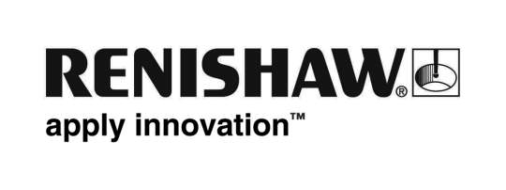 Renishaw hledá nejvýznamnějšího československého vynálezce
Praha, 12. červenec 2018 Renishaw, přední světová společnost v oboru strojírenských a vědeckých technologií, spustila novou edukační kampaň a anketu Český vynálezce, která vznikla ve spolupráci s Technickým týdeníkem. Projekt se rozhodl zmapovat českou i slovenskou invenci v průběhu společné historie. Cíl je zřejmý – hledá se nejvýznamnější československý vynálezce. Český vynálezce si v roce 2018, který je spojen s několika významnými výročími, klade za cíl zviditelnit československou šikovnost a vynalézavost. „Letos si připomínáme sto let od založení republiky a chceme se proto zaměřit i na československého ducha a inteligenci. Osobnosti, které se třeba jen malou měrou, ale přece jen přičinily o to, aby se nám žilo lépe a jednodušeji,“ říká Josef Sláma, iniciátor projektu a ředitel společnosti Renishaw.„Chceme lidem představit jména významných techniků, o nichž si myslíme, že sehráli klíčovou roli ve vývoji českého a slovenského průmyslu. Budeme proto moc rádi, pokud se do výběru zapojí i veřejnost a pomůže nám doplnit seznam inovátorů i o další jména, která možná zapadla v průběhu historie nebo se naopak ještě nedostala do povědomí veřejnosti. Vyvrcholením celého projektu bude hlasování o udělení titulu Nejvýznamnější československý vynálezce,“ doplňuje Josef Sláma. Veškeré informace jsou jednoduchou formou popsány na webové stránce www.ceskyvynalezce.cz, kde návštěvník najde přehledný seznam již vybraných jmen i jednoduchý hlasovací formulář. Součástí hledání vynálezce je i výzva pro veřejnost, aby seznam doplňovala o jména, která se v něm neobjevila. „Mnoho malých zlepšováků mohlo uniknout naší pozornosti. Projekt je oslavou české vynalézavosti, a čím více takových lidí najdeme, tím lépe. Současně věřím, že je dobré si připomenout, kolik zajímavých vynálezů pochází z Československa či z období monarchie. A tím i trochu poučit veřejnost o naší bohaté historii,“ uzavírá Josef Sláma. Anketa Český vynálezce byla oficiálně spuštěna a výsledky hlasování budou známy ke konci září 2018. Oficiální vyhlášení výsledků je pak plánováno v rámci Mezinárodního strojírenského veletrhu v Brně. Více na www.ceskyvynalezce.cz -KONEC-